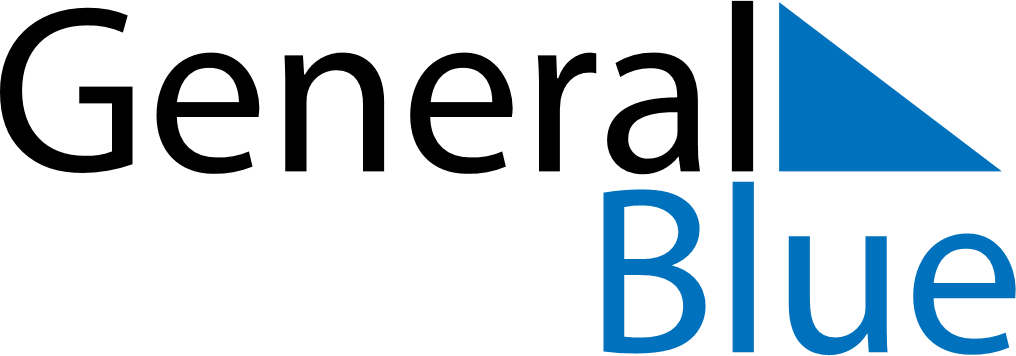 June 2024June 2024June 2024June 2024June 2024June 2024June 2024Dok Kham Tai, Phayao, ThailandDok Kham Tai, Phayao, ThailandDok Kham Tai, Phayao, ThailandDok Kham Tai, Phayao, ThailandDok Kham Tai, Phayao, ThailandDok Kham Tai, Phayao, ThailandDok Kham Tai, Phayao, ThailandSundayMondayMondayTuesdayWednesdayThursdayFridaySaturday1Sunrise: 5:41 AMSunset: 6:54 PMDaylight: 13 hours and 12 minutes.23345678Sunrise: 5:41 AMSunset: 6:54 PMDaylight: 13 hours and 13 minutes.Sunrise: 5:41 AMSunset: 6:54 PMDaylight: 13 hours and 13 minutes.Sunrise: 5:41 AMSunset: 6:54 PMDaylight: 13 hours and 13 minutes.Sunrise: 5:41 AMSunset: 6:55 PMDaylight: 13 hours and 13 minutes.Sunrise: 5:41 AMSunset: 6:55 PMDaylight: 13 hours and 14 minutes.Sunrise: 5:41 AMSunset: 6:56 PMDaylight: 13 hours and 14 minutes.Sunrise: 5:41 AMSunset: 6:56 PMDaylight: 13 hours and 14 minutes.Sunrise: 5:41 AMSunset: 6:56 PMDaylight: 13 hours and 15 minutes.910101112131415Sunrise: 5:41 AMSunset: 6:57 PMDaylight: 13 hours and 15 minutes.Sunrise: 5:41 AMSunset: 6:57 PMDaylight: 13 hours and 15 minutes.Sunrise: 5:41 AMSunset: 6:57 PMDaylight: 13 hours and 15 minutes.Sunrise: 5:41 AMSunset: 6:57 PMDaylight: 13 hours and 15 minutes.Sunrise: 5:41 AMSunset: 6:58 PMDaylight: 13 hours and 16 minutes.Sunrise: 5:41 AMSunset: 6:58 PMDaylight: 13 hours and 16 minutes.Sunrise: 5:42 AMSunset: 6:58 PMDaylight: 13 hours and 16 minutes.Sunrise: 5:42 AMSunset: 6:58 PMDaylight: 13 hours and 16 minutes.1617171819202122Sunrise: 5:42 AMSunset: 6:59 PMDaylight: 13 hours and 16 minutes.Sunrise: 5:42 AMSunset: 6:59 PMDaylight: 13 hours and 16 minutes.Sunrise: 5:42 AMSunset: 6:59 PMDaylight: 13 hours and 16 minutes.Sunrise: 5:42 AMSunset: 6:59 PMDaylight: 13 hours and 17 minutes.Sunrise: 5:42 AMSunset: 6:59 PMDaylight: 13 hours and 17 minutes.Sunrise: 5:43 AMSunset: 7:00 PMDaylight: 13 hours and 17 minutes.Sunrise: 5:43 AMSunset: 7:00 PMDaylight: 13 hours and 17 minutes.Sunrise: 5:43 AMSunset: 7:00 PMDaylight: 13 hours and 17 minutes.2324242526272829Sunrise: 5:43 AMSunset: 7:00 PMDaylight: 13 hours and 17 minutes.Sunrise: 5:43 AMSunset: 7:00 PMDaylight: 13 hours and 16 minutes.Sunrise: 5:43 AMSunset: 7:00 PMDaylight: 13 hours and 16 minutes.Sunrise: 5:44 AMSunset: 7:01 PMDaylight: 13 hours and 16 minutes.Sunrise: 5:44 AMSunset: 7:01 PMDaylight: 13 hours and 16 minutes.Sunrise: 5:44 AMSunset: 7:01 PMDaylight: 13 hours and 16 minutes.Sunrise: 5:45 AMSunset: 7:01 PMDaylight: 13 hours and 16 minutes.Sunrise: 5:45 AMSunset: 7:01 PMDaylight: 13 hours and 16 minutes.30Sunrise: 5:45 AMSunset: 7:01 PMDaylight: 13 hours and 16 minutes.